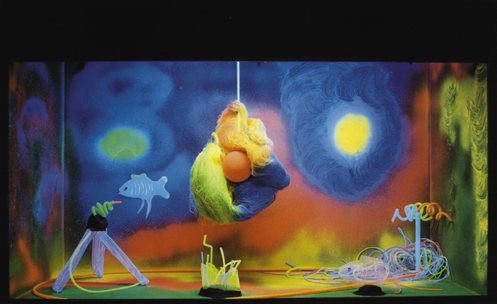 Black light-AquariumThis is a restful focus in a multi sensory room, providinga gripping spectacle, which continues to fascinatebecause of the beautiful colours and the rotatingobjects. these boxes can also be supplied in differentsizes and with other themes. The black light aquariumis portable.This wooden box has a top that can be pulled offso that , if desired, changes can be made inside the box.At the top of the box there is a small rotating motor towhich one can attach hanging objects.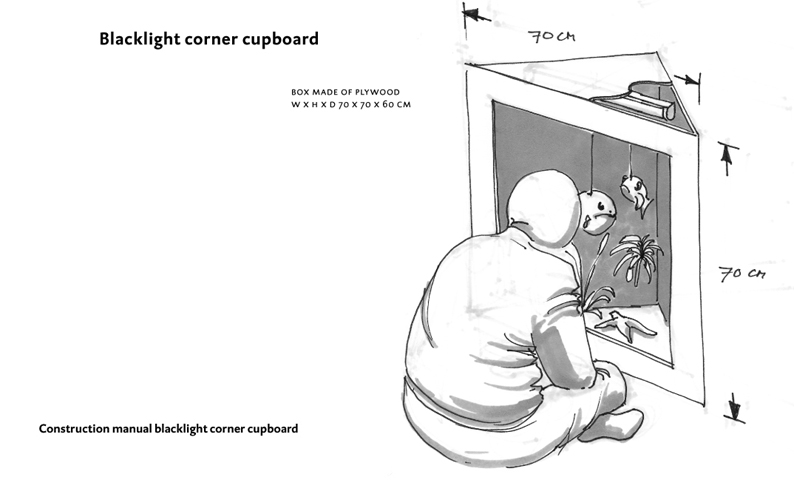 Blacklight corner cupboardThe blacklight corner cupboard is portable and constructedsimilarly to the blacklight aquarium.Construction manual blacklight aquariumConstruction manual blacklight corner cupboard